Publicado en Madrid el 22/03/2023 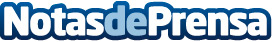 Las empresas de servicios digitales aumentaron su facturación un 17% durante el 2022, según VASS Frente al frenazo del optimismo en la anterior edición del TIC Monitor, los empresarios de servicios digitales ven con mejores ojos el futuro a corto plazo del sector: el 61,7% espera aumentar plantilla y el 65,5% confía en seguir incrementando su cifra de negocioDatos de contacto:Pablo Gómez634 955 019 Nota de prensa publicada en: https://www.notasdeprensa.es/las-empresas-de-servicios-digitales-aumentaron Categorias: Nacional Finanzas Recursos humanos http://www.notasdeprensa.es